                                   Guía Unir los objetos que tengan el mismo sonido final.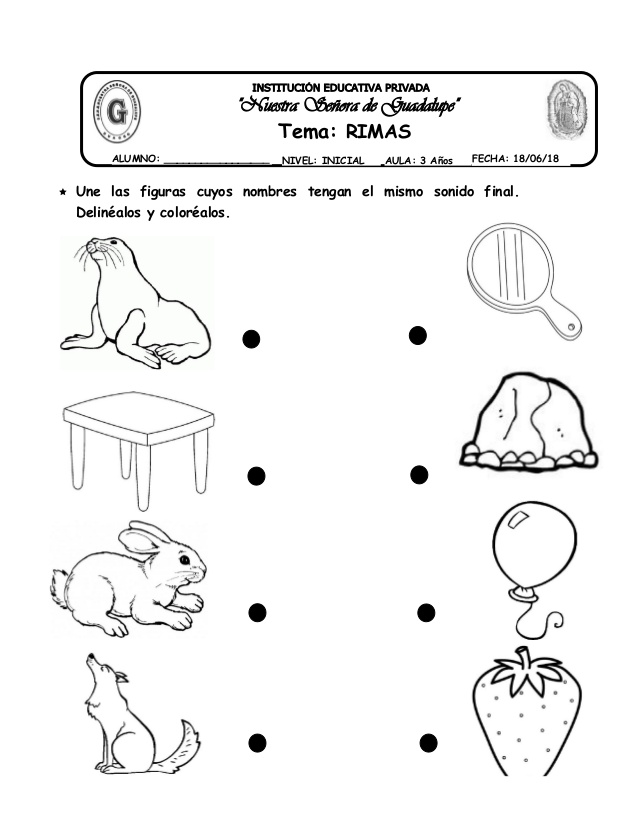 Dibujar objetos que rimen con los dibujos. 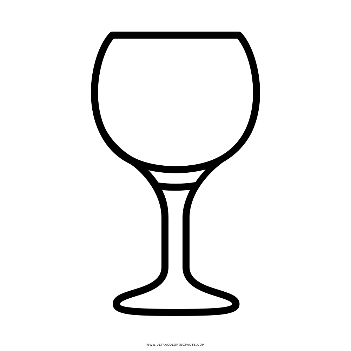 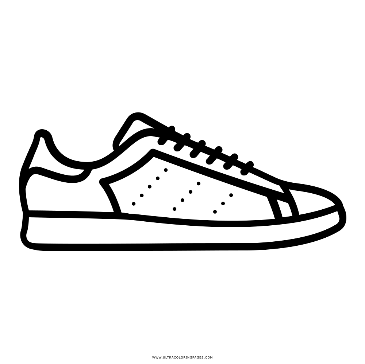 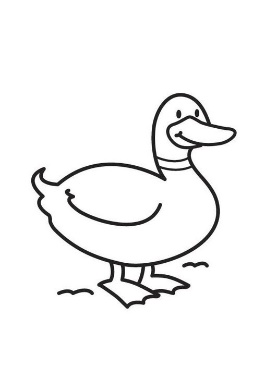 NOMBRE Y APELLIDO:                                                                 Objetivos:  Desarrollar la conciencia fonológica en los niños y niñas, lo permite que los estudiantes reconozcan y usen los sonidos del lenguaje.